Vážení přátelé včelaři,rozšiřujeme naše služby o další nabídku, a to prodej krmiva pro včely APIVITALAPIVITAL sirupdíky převaze fruktózy krmivo v úlech nekrystalizuje ani při nízkých teplotách a je tak po celou zimu k dispozici včelám.neobsahuje škodlivé a balastní látky, jako HMF, maltózu, maltotriózu.složení: 40% fruktóza, 30% glukóza, 30% sacharóza.díky vyváženému poměru cukrů dochází k velkým úsporám na štěpení sacharózy, odpaření vody a ukládání.rychlejší a pohodlnější krmení.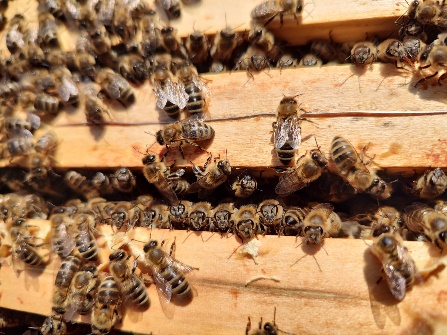 CENÍKAPIVITAL sirup: 32,- Kč kg (stáčený, bez obalu)APIVITAL těsto: 65,- Kč kgKbelík s víkem na sirup: 60,- KčProdej je realizován v areálu firmy MACOM GARDEN s.r.o. (v místě výrobny mezistěn)Říčanská 2717, Říčany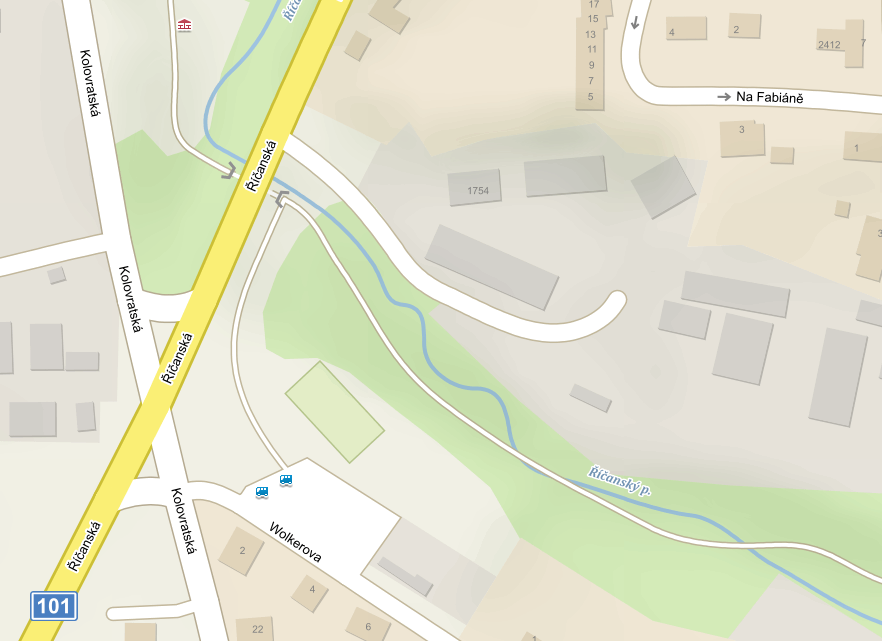   Těšíme se na Vás.                                                                                                           Jan Mach 